                              Inschrijving Training Massage en kanker 			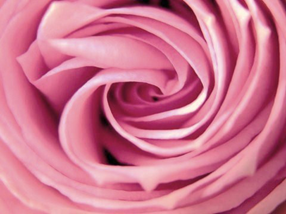 Naam:Straat/huisnummer:Postcode en plaats:Telefoonnummer:Geboortedatum:Naam op certificaat:Email:Hoe bent u met onze stichting in contact gekomen:Massage-opleiding(en):Massage-ervaring:Ervaring in het werken met mensen met kanker en zo ja, op welke manier?Waarom zou u deze training willen volgen?VoorwaardenInschrijving vindt plaats via het inschrijvingsformulier op de website. Uiteraard gaat een en ander op volgorde van inschrijving en geldt “Vol is Vol”. Bij gebleken aanhoudende vraag zal regelmatig een training georganiseerd worden. Gezien de nu al grote vraag en relatief lage prijs zal bij aanmelding op basis van de criteria beslist worden over deelname. Hierbij speelt de motivatie voor deze specifieke doelgroep een rol. Bij twijfel zal verder doorgevraagd worden op genoemde criteria en motivatie. Op deze wijze willen wij voorkomen dat er cursisten meedoen “gewoon om er weer eens iets bij te leren” of vanuit de insteek “een nieuwe doelgroep, gat in de markt”. Hiervoor vinden wij deze training niet geschikt.  Vanuit de stichting Voor Jou zetten ons met hart en ziel in voor mensen met kanker. Dit verwachten wij ook van masseurs, met wie wij op deze wijze “in zee” gaan.Na bevestiging van deelname aan de training dient binnen twee weken een aanbetaling van € 100,- te worden voldaan op rekeningnummer NL70 RABO 0108943860.Het restant bedrag van € 495,- dient uiterlijk 4 weken voor de start van de training te zijn voldaan. Bij niet tijdig voldoen van de betalingen, komt de inschrijving te vervallen en zal deze opgevuld worden door een andere cursist.AnnuleringVoor het annuleren tot zes weken voor aanvang van de cursus wordt € 75,00 in rekening gebracht.Annuleert u tussen zes en twee weken voor aanvang, dan betaalt u 50 % van het cursusgeld.Bij annulering binnen twee weken voor de cursus zijn we genoodzaakt het gehele cursusbedrag in rekening te brengen.Bij het onverhoopt niet aanwezig kunnen zijn bij een trainingsdag tijdens de training kan alleen na overleg van tevoren deze dag ingehaald worden en alleen bij de eerstvolgende training. De kosten hiervoor zijn € 35,- per dag. 